ФГБОУ ВО «Сибирский государственный университет геосистем и технологий» Пресс-релиз «СГУГиТ расскажет о космосе детям участников в СВО»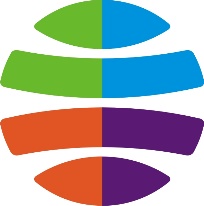 18 июля в поселке Голубой залив сотрудники учебно-научного центра «Планетарий при Сибирском государственном университете геосистем и технологий» проведут ряд мероприятий для 30 новосибирских детей, чьи родители и близкие родственники стали участниками Специальной военной операции (СВО).Мероприятия пройдёт по просьбе Государственного автономного учреждения Новосибирской области «Областной центр социальной помощи семье и детям «Морской залив». Целью данного мероприятия является поддержка здорового интереса у детей к саморазвитию, расширение их кругозора и укрепление патриотического духа.– Ребята ещё совсем крохи – 8-10 лет. Для них это мероприятие важно и нужно, потому что в данный момент это для них в первую очередь поддержка и внимание, которое они могут получить такими обычными способами. Кто-то оказывает им психологическую помощь, кто-то материальную, а мы в свою очередь можем в игровой форме рассказать что-то интересное и познавательное о космосе. У каждого ребенка должно быть детство, не смотря на трудности, которые им приходится переживать, – прокомментировала специалист по учебно-методической работе планетария при СГУГиТ Анастасия Владимировна Симкина. Условия поездки, как говорят сотрудники планетария, зависят от погоды: если будет солнечно, они смогут показать детям космические объекты (к примеру, солнце) при помощи телескопа, если же пасмурно, астроотряд СГУГиТ будет готов поиграть с ребятами в увлекательную игру, разработанную сотрудницами учебно-научного центра.За это лето у УНЦ «Планетарий» будет ещё один выезд в «Морской залив», который состоится в начале августа специально для детей, прибывших из Беловодского района Луганской Народной Республики.Контактные данные:Ольга Владимировна Горобцова – директор Центра дополнительного образования и маркетинговых коммуникаций СГУГиТТел.: +7 (383) 343-25-21
Почта: 343-25-21@mail.ru Виктория Сергеевна Сасса – корреспондент СГУГиТТел.: +7 (923) 239-34-99
Почта: v.s.sassa@sgugit.ru УНЦ «Планетарий», СГУГиТТел.: +7 (383) 343-29-44Почта: planetarium@ssga.ru 